Publicado en Madrid el 13/12/2023 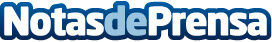 El acceso a los Fondos Europeos, un reto para los municipios españolesLa gestión de los fondos NG EU supone un importante reto y una gran oportunidad para los ayuntamientos. Los expertos de PWACS dan las claves para entender su potencialDatos de contacto:Sheridan ComunicaciónSheridan Comunicación+3491 535 00 68Nota de prensa publicada en: https://www.notasdeprensa.es/el-acceso-a-los-fondos-europeos-un-reto-para Categorias: Nacional Finanzas Madrid Consultoría http://www.notasdeprensa.es